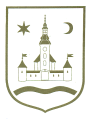 REPUBLIKA HRVATSKA						ZAGREBAČKA ŽUPANIJA	PRIJEDLOGOPĆINA POKUPSKO            Općinsko vijeće						Na temelju članka 66. Zakona o poljoprivredi (Narodne novine broj 30/15.) i članka 33. Statuta Općine Pokupsko (Glasnik Zagrebačke županije, br. 11/13 i 4/18) Općinsko vijeće Općine Pokupsko na svojoj  _____. sjednici održanoj dana _________ godine donijelo jeII. IZMJENE I DOPUNE PROGRAMA POTPORA POLJOPRIVREDI NA PODRUČJU OPĆINE POKUPSKO ZA 2019. GODINUČlanak 1.U Programu potpora poljoprivredi na području Općine Pokupsko za 2019. godinu (Glasnik Zagrebačke županije, br. 46/18 i 30/19)  briše se Članak 3.					      Članak 2. Briše se Članak 4.Članak 3.Članak 5. Stavak 2. mijenja se i glasi: Ukupan iznos za sufinanciranje rada udruga predviđen ovim Programom iznosi 206.950,00 kuna.“ Članak 4.Ostale odredbe Programa ostaju na snazi neizmijenjene.Članak 5.Ove II. izmjene i dopune Programa stupaju na snagu danom donošenja, a objavit će se u Glasniku Zagrebačke županije.KLASA:   URBROJ:   Pokupsko,  							Predsjednik Općinskog vijeća							Stjepan Sučec